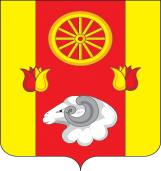 РОССИЙСКАЯ ФЕДЕРАЦИЯРОСТОВСКАЯ ОБЛАСТЬРЕМОНТНЕНСКИЙ РАЙОНМУНИЦИПАЛЬНОЕ ОБРАЗОВАНИЕ«КИЕВСКОЕ СЕЛЬСКОЕ ПОСЕЛЕНИЕ»СОБРАНИЕ ДЕПУТАТОВ  КИЕВСКОГО СЕЛЬСКОГО ПОСЕЛЕНИЯРЕШЕНИЕ № 96 11.10.2019                                                                                                                    с. Киевка     Об отмене решения Собрания депутатовКиевского сельского поселения  от 26.03.2018 № 64 «Об определении границ прилегающих территорийк организациям и (или) объектамна которых не допускается розничная продажаалкогольной продукции на территории                                                                  Киевского сельского поселения»         На основании протеста от 16.09.2019 № 7-19-2019 Прокуратуры Ремонтненского района, Собрание депутатов Киевского сельского поселенияРЕШИЛО: 1.Отменить решение Собрания депутатов Киевского сельского поселения  от 26.03.2018 № 64 «Об определении границ прилегающих территорий к организациям и (или) объектам на которых не допускается розничная продажа алкогольной продукции на территории  Киевского сельского поселения»;2.Контроль за исполнением настоящего решения оставляю за собой.Председатель Собрания депутатов -Глава Киевского сельского поселения                                                             С.П. Апанасенко   